First Name of Application CV No: 456918Whatsapp Mobile: +971504753686 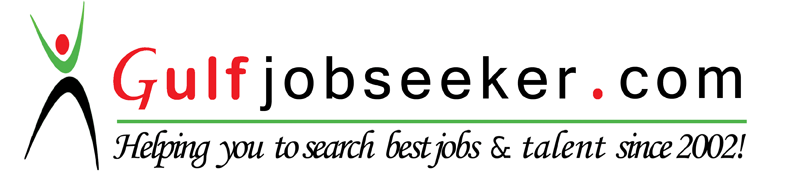 CARRIER OBJECTIVE    : To advance the quality of my life and my career by intensifying my knowledge and skills in all field of work and by delivering my best abilities to become a better person.EDUCATIONAL QUALIFICATIONS:ADDITIONAL KNOWLEDGE:* Information Technology* Basic computer Knowledge and Tally ERP9 (02nd November 2015 – 10th December 2015)PROFESSIONAL HISTORY:COMPANY:  ALTISOURCE BUSINESS SOLUTIONS Pvt. Ltd. Formerly (Ocwen business Solutions Pvt.ltd) (22nd April 2013 – 02nd December 2013)              DESIGNATION: Recovery Specialist              RESPONSIBILITY: Corresponding with clients through phone calls and emailsInteract with foreign customer for debt paymentsCOMPANY: MUTHOOT FINANCE LTD ( 27th January 2014 – 31st October 2015)DESIGNATION:  Customer Relationship Executive             RESPONSIBILITY:Handling Money TransfersHandling Forex TransactionsOffering Gold Loans and Gold Loan AppraisalInterest CollectionHandling Cash and maintaining accountsMaintaining Files and DocumentsCOMPANY: STAR EARTH MOVERS ( 03RD January 2016 – 18th February 2016)RESPONSIBILITY:Data handlingCheque printing, cash / cheque deposit slip printing, Auto Bank ReconciliationInventory managementSynchronizationPERSONAL DETAILS :DATE OF BIRTH              : 22nd MAY 1993AGE                                   : 22 YEARSGENDER                           : MALENATIONALITY                  : INDIANMARITAL STATUS           : SINGLELANGUAGES KNOWN    : ENGLISH, KONKANI, HINDIHOBBIES: 
Travelling, cooking, Photography, Reading, Playing cricket and BasketballNAME OF THE COURSEYEAR OF PASSINGCLASSSSC2008FirstHSSC2010SecondT.Y B.COM2013Second